1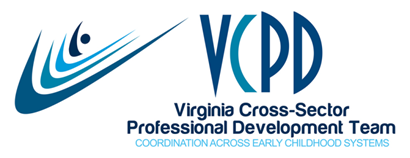 VCPD Governance Workgroup September 1, 2020MEETING SUMMARYPresent:  Jaye, Sandy, Sharon, Taundwa, Kris, Cori, Mickie, Susanne Celebrations and AnnouncementsWe are all well. Jeanne, who is in California near wildfires, is ok. Upcoming Professional Development	Details were reviewed using a draft PD summary flyer. VCPD 101 and 102: not scheduled at this time due to participatory nature of the contentVCPD 103: three sessions planned, registration to open this weekPractice-Based Coaching Virtual Training: planning for multiple sessions in process, $8000 in VQ funding available, ToT for Virginia trainers for new virtual format planned for October 1, replication in VCU and JMU TTAC regions plannedHigher Education Faculty Institute: registration open for Oct 15-16, 2020 in conjunction with Project KSRPointers for PD Providers: distributed monthly, open to PD providers outside Virginia, text POINTERS to 22828 to subscribeRevised VCPD Brochure	Members reviewed revisions to the VCPD brochure to reflect new mission, vision, and goal statements.  Suggestion was made to look for cover photo that is representative of more diversity. Consider switching existing brochure photographs so that picture of teacher and children is on the front cover.  Website has a picture of a male.  Could consider this as well. Task: Jaye to follow-up on brochure photographs.  Cori stated that Jeanne can assist.Agenda for September 8, 2020 VCPD MeetingTask: Jaye to remove the brochure from the agendaTask: Jaye to add sharing the new configuration of the Governance Workgroup.Task: Jaye to add link to VOICES Facebook video from Grace Reef:  https://l.facebook.com/l.php?u=https%3A%2F%2Fyoutu.be%2FwYOVQVi653Q%3Ffbclid%3DIwAR17n8cEOpZD7D1em00Jf148ZKeponj7n4GkpErs6wa2WZ_JhwKaH_IyrJg&h=AT3AcIHiwpTgNXO-VSHoB4dY_ZJcwsOq0cI95FBuMJYH26YVcRk_7S_5jJJzI-Hy2l9XnxbUvMf873A1wIzb69PH8h3zCGtEr94MHWhMpve1fq-NrUBtA2mCISMEAKjGq4NP&__tn__=-UK-R&c[0]=AT21FLyZ0MsDkM8zJgguXEvNfDnYSgrbn3UnYN-ww1mVguqt7EK03PitKMn2_iKHtgXpEpicus5_dSz0rVtW_slBCNmPL_OJw9-_kH5A0RcmFzMu50Qg64FdgOcrKTZSFgS7Eq5xfMvHo-dSvXodZCDXzdYb5jG5XP1_dKGlhwYBY53O487dxijLCs0Strategic Planning	Members reviewed a draft of objectives and strategies/activities to align with new goals.  See updated draft dated September 5, 2020 reflecting input from discussion.Governance Membership CARRY OVER Roles and Responsibilities CARRY OVERFuture Topics for Decision-Making VCPD and Governance Meeting Dates for 2021Task: Jaye to send a meeting doodle to determine if Governance can meet mid-September and not wait until the next Oct 6th meeting September 17, 2020 from 3:00-4:30:  https://vcu.zoom.us/j/94001573402Continuous Improvement  	Not completed due to the length of the agenda and shorter meeting time.Governance Meeting DatesOctober 6November 3December 1VCPD Meeting Dates (all virtual)September 8 November 10December 8Inclusive Practices Task Force DatesSeptember 28November 23Regional Summit DatesNorthern October 28 and November 18, 1:00-2:30, virtual